Because the Lord loves me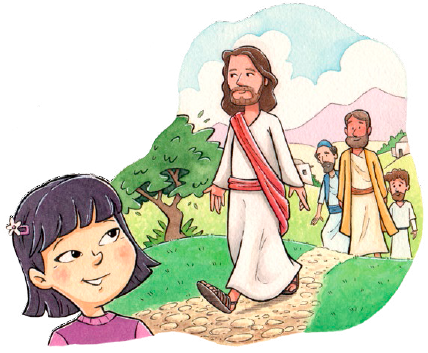 His spirit is nearBecause the Lord loves me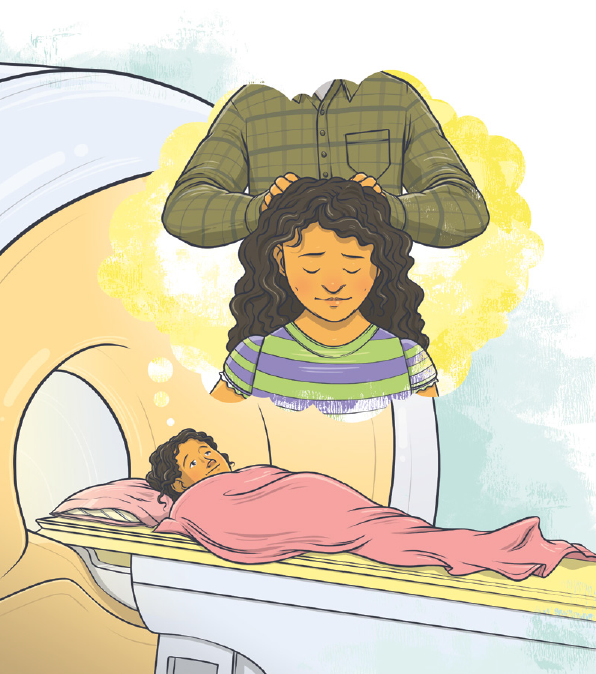 There’s nothing to fearWith love and with patience 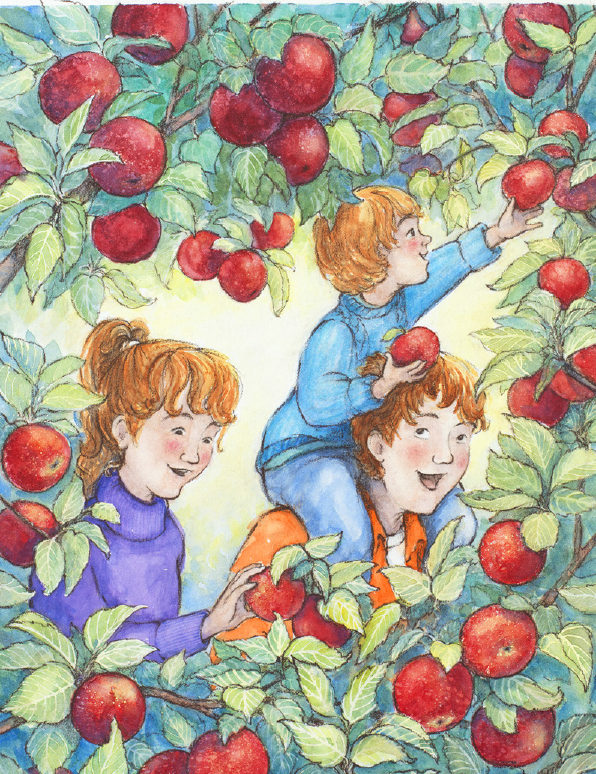 He leads me alongAnd with Him on my side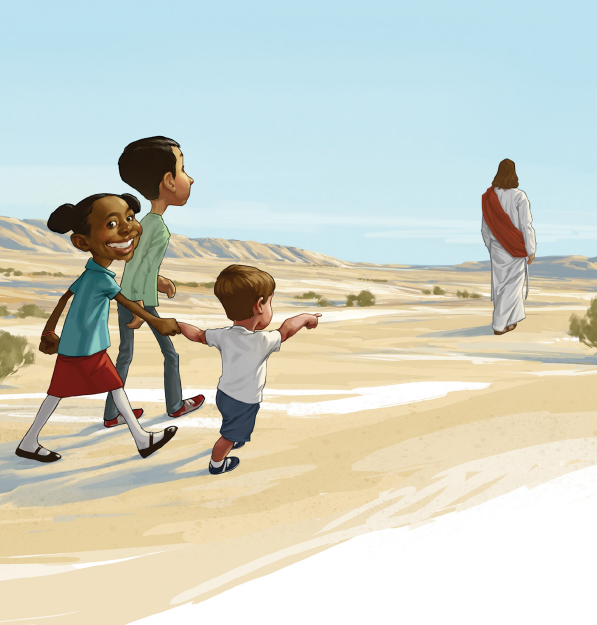 I’ll be strongBecause the Lord loves me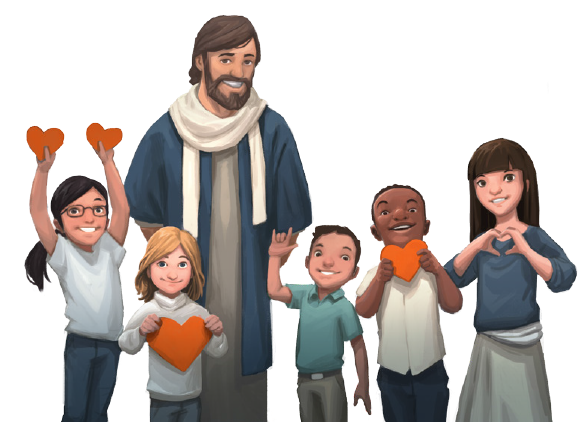  My heart’s filled with peaceBecause the Lord loves me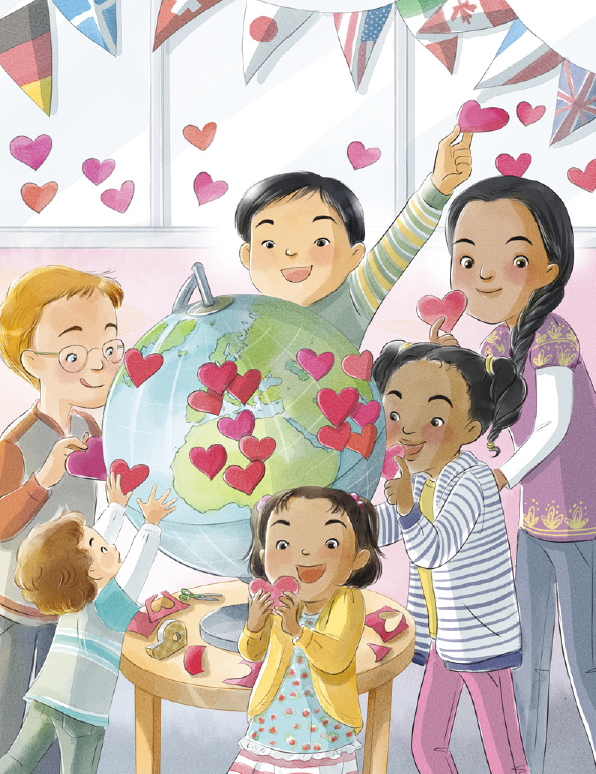 My faith can increaseWhen I do His will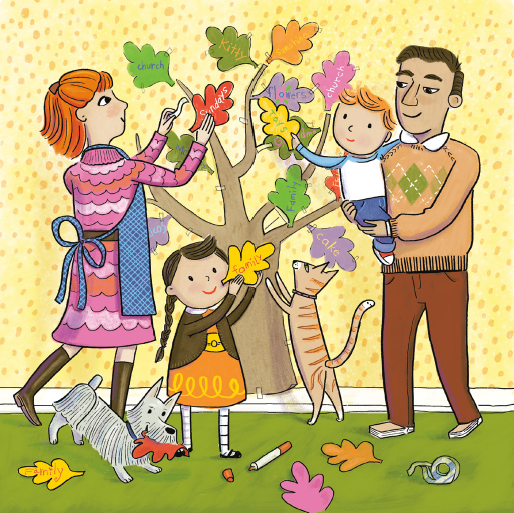  Heaven’s closer to meBecause the Lord loves me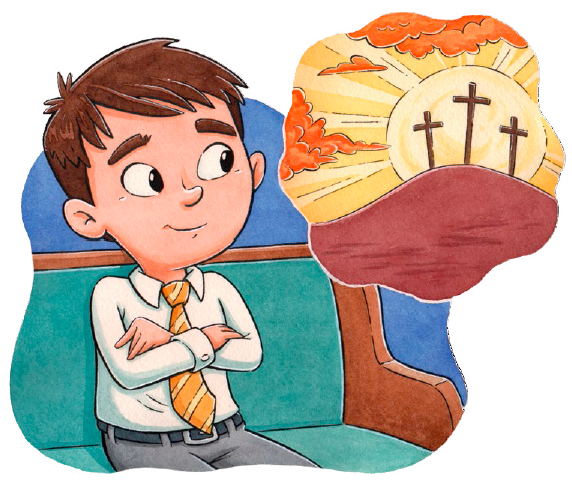 We are His children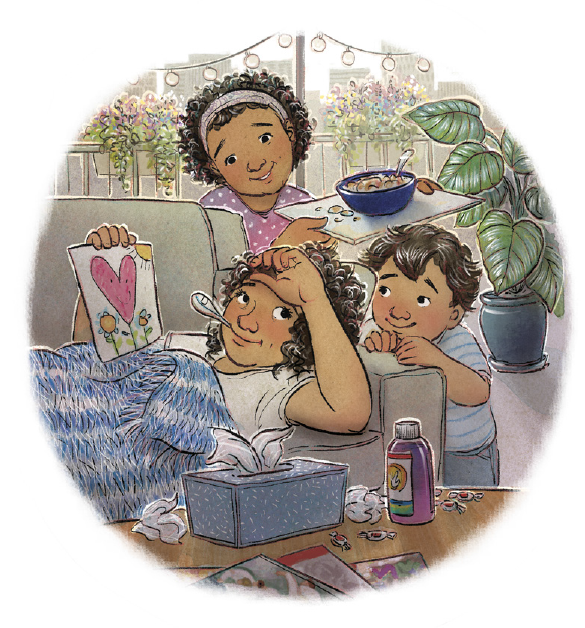 Each of us precious to HimAnd His love will surround us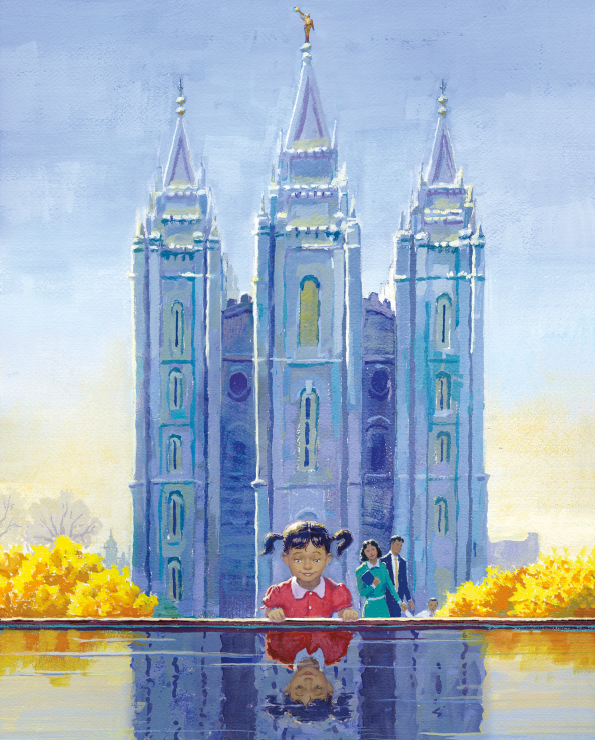 If we follow HimBecause the Lord loves me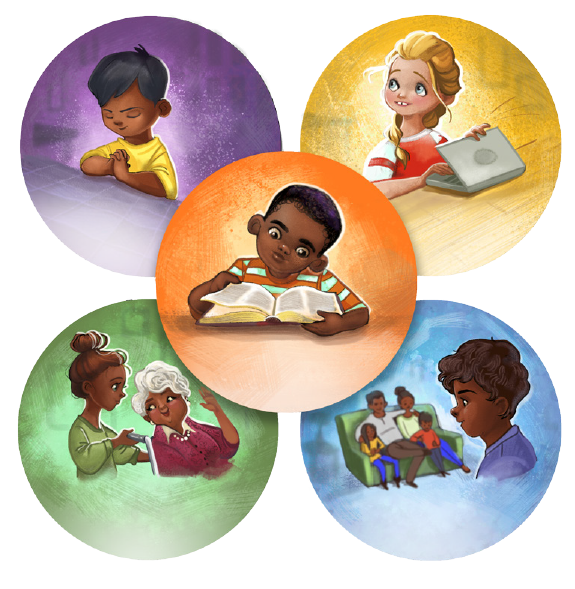 I feel what is rightBecause the Lord loves me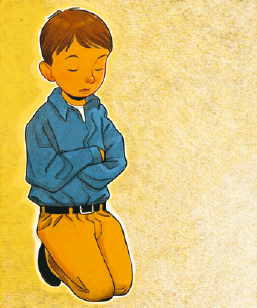 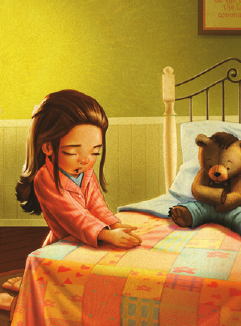  In Him I’ll confideAnd I will follow Him faithfully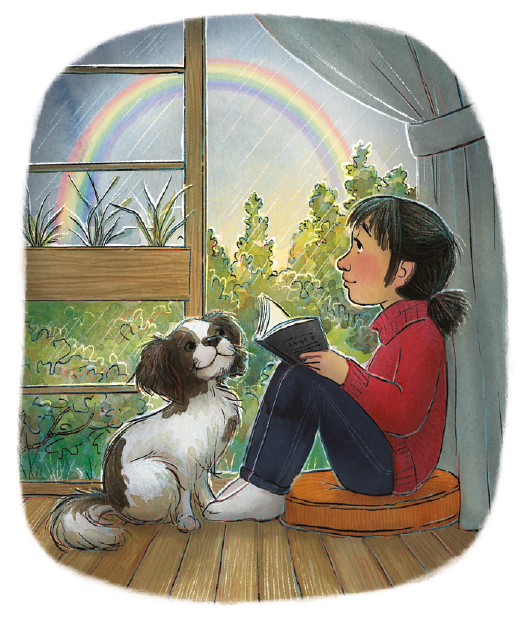 Because the Lord loves meWe are His children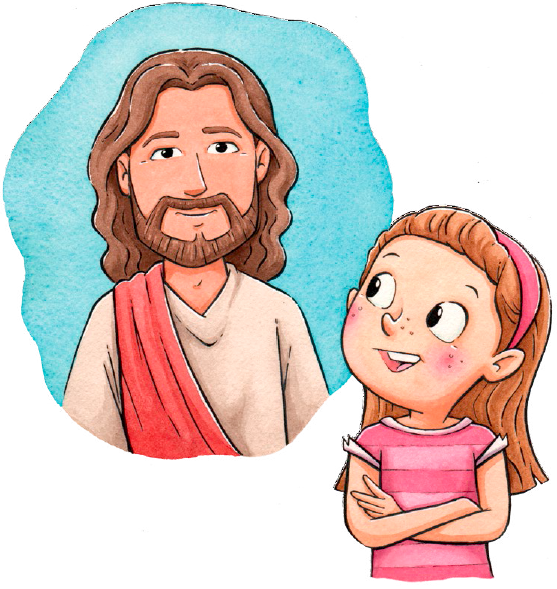  Each of us precious to HimAnd His love will surround us 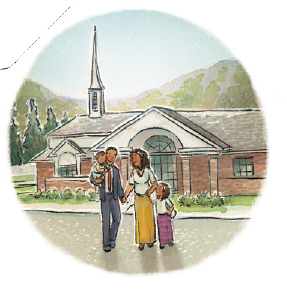 If we follow HimBecause the Lord loves me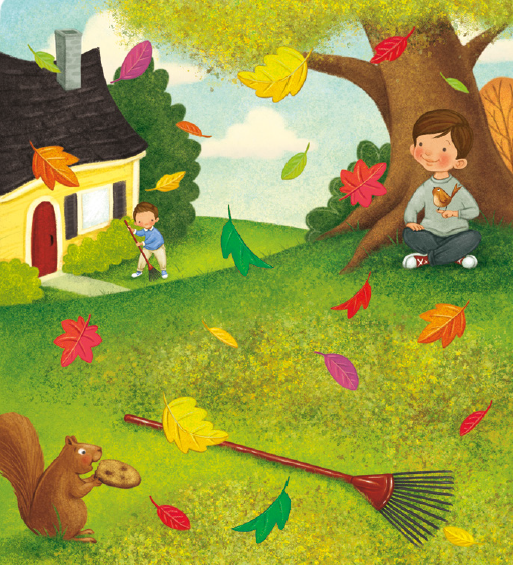  My heart’s filled with peaceBecause the Lord loves me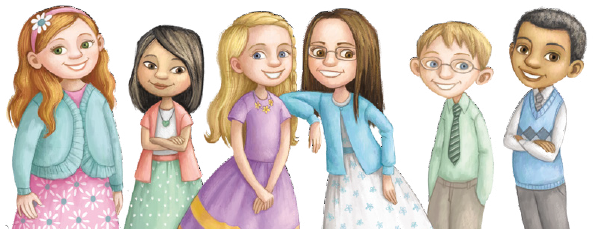  My faith can increaseWhen I do His will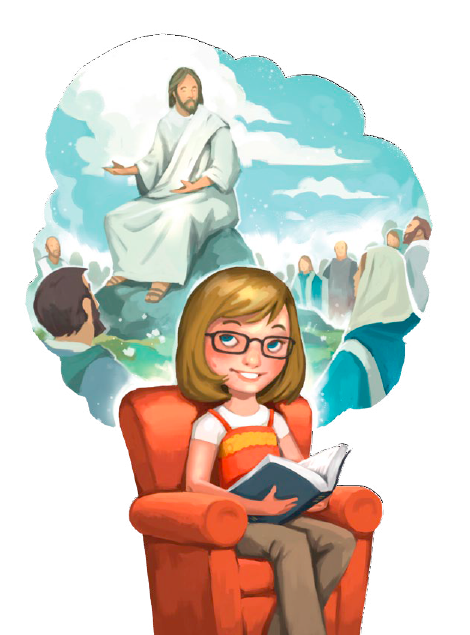 Heaven’s closer to meBecause the Lord loves me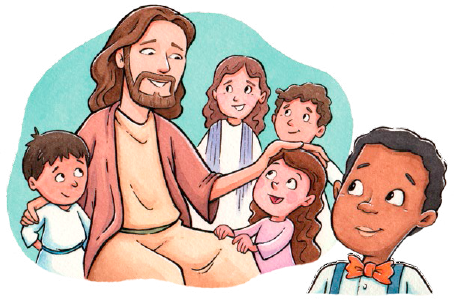 Because the Lord loves me